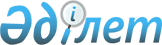 Об установлении дополнительного перечня лиц, относящихся к целевым группам населения по Актогайскому району на 2016 год
					
			Утративший силу
			
			
		
					Постановление акимата Актогайского района Павлодарской области от 31 декабря 2015 года № 346. Зарегистрировано Департаментом юстиции Павлодарской области 27 января 2016 года № 4906. Утратило силу постановлением акимата Актогайского района Павлодарской области от 16 мая 2016 года № 102-1 (вводится в действие со дня подписания)      Сноска. Утратило силу постановлением акимата Актогайского района Павлодарской области от 16.05.2016 № 102-1 (вводится в действие со дня подписания).

      В соответствии с пунктом 2 статьи 5 Закона Республики Казахстан от 23 января 2001 года "О занятости населения", акимат Актогайского района ПОСТАНОВЛЯЕТ:

      1. Установить дополнительный перечень лиц, относящихся к целевым группам населения по Актогайскому району на 2016 год:

      1) лица старше пятидесяти лет;

      2) лица, не работающие двенадцать и более месяцев;

      3) безработные лица из семей, не имеющих ни одного работающего.

      2. Контроль за исполнением данного постановления возложить на курирующего заместителя акима района.

      3. Настоящее постановление вводится в действие по истечении десяти календарных дней со дня первого официального опубликования.


					© 2012. РГП на ПХВ «Институт законодательства и правовой информации Республики Казахстан» Министерства юстиции Республики Казахстан
				
      Аким района

С. Батыргужинов
